Załącznik nr 3Zgoda na udział, na przetwarzanie danych i wykorzystanie wizerunkupełnoletniego uczestnika w związku z udziałem w II edycji konkursu mediacyjnego „Postaw na mediację”Imię i nazwisko pełnoletniego uczestnika..................................................................................................Wyrażam zgodę na udział w II edycji konkursu mediacyjnego “Postaw na mediację”. Ponadto wyrażam zgodę na przetwarzanie moich danych osobowych ujawniających wizerunek, w tym imię i nazwisko oraz wielokrotne rozpowszechnianie wizerunku, w związku z uczestnictwem w II edycji konkursu mediacyjnego “Postaw na mediację” organizowanego przez Instytut Wymiaru Sprawiedliwości wraz z Ministerstwem Sprawiedliwości („Współorganizatorzy”) w celu i zakresie niezbędnym do udokumentowania przez Współorganizatorów realizacji oraz przebiegu Konkursu na stronie internetowej, mediach społecznościowych i materiałach promocyjnych.Zgoda co do wykorzystania wizerunku udzielona zostaje nieodpłatnie, bez ograniczeń czasowych oraz ilościowych. Na potrzeby Konkursu wizerunek może być użyty do różnego rodzaju form elektronicznego przetwarzania, kadrowania i kompozycji, a także zestawiony z wizerunkami innych osób, może być uzupełniony towarzyszącym komentarzem, natomiast nagrania filmowe i dźwiękowe z moim udziałem mogą być cięte, montowane, modyfikowane, dodawane do innych materiałów powstających na potrzeby Konkursu oraz w celach informacyjnych, promocji i reklamy wydarzenia – bez obowiązku akceptacji produktu końcowego. Zgoda w zakresie przetwarzania danych osobowych jest dobrowolna i może być cofnięta w dowolnym momencie. Wycofanie zgody nie wpływa na zgodność z prawem przetwarzania, którego dokonano na podstawie zgody przed jej wycofaniem.Powyższe zgody udzielone zostają w związku z treścią art. 81 ust. 1 ustawy z dnia 4 lutego 1994 r. o prawie autorskim i prawach pokrewnych (t.j. Dz. U. z 2021 r. poz. 1062) oraz Rozporządzeniem Parlamentu Europejskiego i Rady (UE) 2016/679 z dnia 27 kwietnia 2016 r. w sprawie ochrony osób fizycznych w związku z przetwarzaniem danych osobowych i w sprawie swobodnego przepływu takich danych oraz uchylenia dyrektywy 95/46/WE (RODO, Dz.Urz.UE.L Nr 119). Ponadto, oświadczam, iż zostałam (-em) poinformowana (-y) o Regulaminie Konkursu, w tym o klauzuli informacyjnej i w pełni go akceptuję.Data i podpis pełnoletniego uczestnika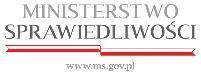 